Załącznik 4…EGIPT 4.06.2020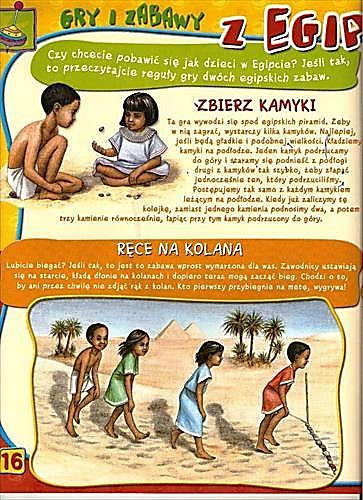 Dzieci w Egipcie…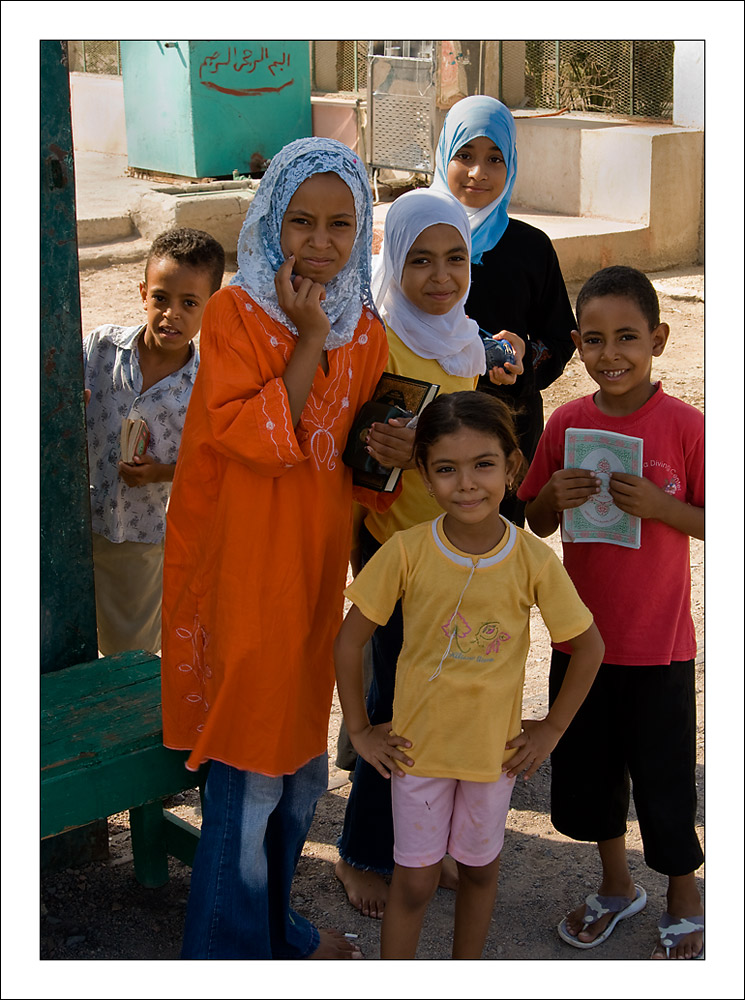 